HENRY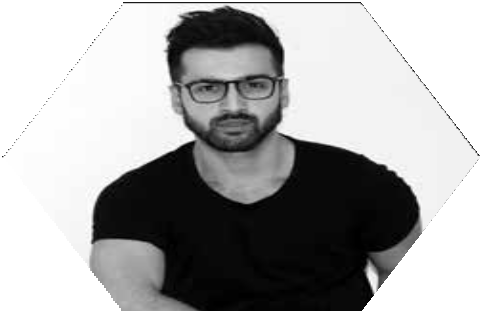 WATSONP r oject	Manag er PROFILEEXPERIENCESLorem ipsum dolor sit amet, consec- tetur adipiscing elit, sed do eiusmod tempor incididunt ut labore et dolore magna aliqua. Ut enim ad minim veniam, quis nostrud in an ullamco laboris nisi ut aliquip ex ea commodo consequat.CONTACT1234 Lorem Street #00,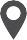 Location, WTNAME OF COMPANY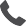 2010-2019NAME OF COMPANY2010-2019NAME OF COMPANY2010-2019EDUCATIONLOREM IPSUM IS SIMPLYLorem ipsum dolor sit amet, consectetur adipiscing elit, sed do eiusmod tempor incididunt ut labore et dolore magna aliqua. Ut enim ad minim veniam, quis nostrud ullamco laboris nisi ut aliquip ex ea commodo consequat.LOREM IPSUM IS SIMPLYLorem ipsum dolor sit amet, consectetur adipiscing elit, sed do eiusmod tempor incididunt ut labore et dolore magna aliqua. Ut enim ad minim veniam, quis nostrud ullamco laboris nisi ut aliquip ex ea commodo consequat.LOREM IPSUM IS SIMPLYLorem ipsum dolor sit amet, consectetur adipiscing elit, sed do eiusmod tempor incididunt ut labore et dolore magna aliqua. Ut enim ad minim veniam, quis nostrud on ullamco laboris nisi ut aliquip ex ea commodo consequat.+1-000-123-000-0US UNIVERSITY	LOREM IPSUM IS SIMPLYinfo@yourdomain.com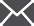 www.yourdomain.com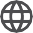 2010-2019Lorem ipsum dolor sit amet, consectetur adipiscing elit, sed do eiusmod tempor incididunt ut labore et dolore magna aliqua. Ut enim ad minim veniam, quis nostrud ullamco laboris nisi ut aliquip ex ea commodo consequat.US COLLAGE	LOREM IPSUM IS SIMPLYSKILLS2010-2019Lorem ipsum dolor sit amet, consectetur adipiscing elit, sed do eiusmod tempor incididunt ut labore et dolore magna aliqua. Ut enim ad minim veniam, quis nostrud ullamco laboris nisi ut aliquip ex ea commodo consequat.WordpressUS SCHOOL	LOREM IPSUM IS SIMPLYCss Photoshop Illustrator HTML 52010-2019REFERENCEJohn SmithPhone: +1 000 123 000 0Lorem ipsum dolor sit amet, consectetur adipiscing elit, sed do eiusmod tempor incididunt ut labore et dolore magna aliqua. Ut enim ad minim veniam, quis nostrud ullamco laboris nisi ut aliquip ex ea commodo consequat.John SmithPhone: +1 000 123 000 0Email: info@yourdomain.comAddress: 1234 Lorem Street #00, Location, WTEmail: info@yourdomain.comAddress: 1234 Lorem Street #00, Location, WT